Ochrana přírodySběr žabSnopoušovy (Plzeň-jih)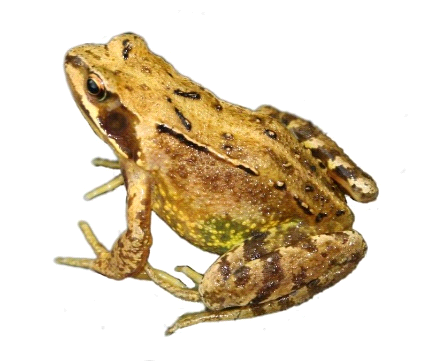 Bc. Jana Třísková10. 4. 2017SnopoušovyOchrana přírodySběr žabSnopoušovy (Plzeň-jih)Migrace ze zimoviště z lesů a luk přes silnici do Snopoušovského rybníkaRopucha obecná - Bufo bufoSkokan zelený - Pelophylax esculentusSkokan hnědý - Rana temporaria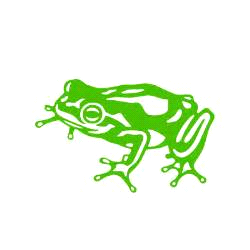 Obsah1 	Přehled sběru žab 2015-2020 	42 Sběr žab 2015	53	 Sběr žab 2016	64 	Sběr žab 2017	75 	Sběr žab 2018	86 	Sběr žab 2019	97 	Sběr žab 2020	118	 Internetové zdroje obrázků	131 Přehled sběru žab 2015-20202 Sběr žab 2015 - Snopoušovy10.4. – dopoledne - 11              večer - 120 + 2 skokani (zelení) 11.4. – ráno - 16               večer - 5912. 4. – ráno - 80               večer - 6313. 4. – ráno - 34               večer - 2114. 4. – ráno - 10               večer - 1815. 4. – ráno - 47               večer - 3016. 4. – ráno - 12               večer - 817. 4. – ráno - 17               večer - 118. 4. – ráno - 1               večer - 13 Sběr žab 2016 - Snopoušovy2.4. – večer - 85 + 1 skokan (hnědý)3.4. – ráno - 5            večer - 127 + 1 skokan (hnědý)4.4. – ráno - 5            večer - 97 + 1 skokan (zelený)5.4. – ráno - 21            večer - 165 + 4 skokani (zelení)6.4. – ráno - 68            večer - 97 + 2 skokani (hnědí)7.4. – ráno - 11            večer - 123 + 1 skokan (hnědý)8.4. – ráno - 18 + 1 skokan (hnědý)            večer - 47 + 1 skokan (hnědý)9.4. – ráno - 1            večer - 3310.4. – ráno - 0              večer - 1411.4. – ráno - 0              večer - 912.4. – ráno - 1              večer - 513.4. – ráno - 2              večer - 69 + 3 skokani (zelení) + 1 skokan (hnědý)14.4. – večer - 4 + 1 skokan (hnědý)16.4. – večer – 24 Sběr žab 2017 - Snopoušovy29.3. – večer - 6330.3. – ráno - 61              večer - 5831. 3. – ráno - 15               večer - 100 + 1 skokan (zelený)1. 4. – ráno - 17             večer - 1052. 4. – ráno - 10             večer – 85 + 1 skokan (hnědý)3. 4. – ráno - 6             večer – 4 – ochladilo se4. 4. – ráno - 5             večer – 7 – je zima5. 4. – ráno - 7             večer - 156. 4. – ráno - 5             večer - 27. 4. – ráno - 6             večer - 08. 4. – ráno - 0             večer – 35 Sběr žab 2018 - Snopoušovy3. 4. – večer - 254. 4. – ráno - 20              večer - 275. 4. – ráno - 12             večer - 27 + 1 skokan (zelený)6. 4. – ráno - 7             večer - 77. 4. – ráno - 10             večer – 878. 4. – ráno – 14             večer – 289. 4. – ráno - 8             večer - 40 10. 4. – ráno - 19               večer – 76 + 1 skokan (hnědý) + 1 skokan (zelený)11. 4. – ráno - 15               večer – 101 + 1 skokan (zelený)12. 4. – ráno - 30               večer - 13513. 4. – ráno - 5               večer – 4114. 4. – ráno - 3               večer - 815. 4. – ráno - 3              večer – 36 Sběr žab 2019 - Snopoušovy23.3. – večer - 2 24.3. – ráno - 0             večer - 325. 3. – ráno - 1              večer - 626. 3. – ráno - 1              večer - 1127. 3. – ráno - 2              večer - 1628. 3. – ráno - 7              večer - 4129. 3. – ráno - 12               večer - 830. 3. – ráno - 12              večer - 3731. 3. – ráno - 7              večer - 151. 4. – ráno - 5            večer - 312. 4. – ráno - 5            večer - 323. 4. – ráno - 2            večer - 124. 4. – ráno - 4            večer - 115. 4. – ráno - 0            večer - 36. 4. – ráno - 1            večer - 27. 4. – ráno - 1            večer - 38. 4. – ráno - 2            večer - 129. 4. – ráno - 1            večer - 210. 4. – ráno - 0              večer - 17 Sběr žab 2020 - Snopoušovy18. 3. – ráno - 3 ropuchy             večer - 4 (skokan hnědý) + 3 ropuchy19. 3. – ráno - 5  ropuchy             večer - 20 ropuch20. 3. – ráno - 3  ropuchy              večer - 5 (skokan hnědý) + 23 ropuch21.-23. 3. – zima24. 3. – ráno – 2 ropuchy              večer – 15 ropuch25. 3. – ráno – 4 ropuchy              večer – 11 ropuch26. 3. – ráno – 2 ropuchy               večer – 12 ropuch27. 3. – ráno – 5 ropuch              večer - 27 ropuch + 1 skokan hnědý28. 3. – ráno – 3 ropuchy              večer – 19 ropuch29. 3. – 1. 4. – zima2. 4. – ráno - 0            večer – 4 ropuchy3. 4. – ráno – 4 ropuchy            večer – 17 ropuch4. 4. – ráno – 4 ropuchy            večer -  16 ropuch5. 4. – ráno – 5 ropuch            večer – 18 ropuch6. 4. – ráno – 3 ropuchy            večer – 35 ropuch + 1 skokan hnědý7. 4. – ráno – 7 ropuch            večer – 29 ropuch + 1 skokan hnědý8. 4. – ráno – 4 ropuchy            večer – 35 ropuch + 1 skokan hnědý + 1 skokan zelený9. 4. – ráno – 7 ropuch            večer – 25 ropuch + 1 skokan hnědý10. 4. – ráno – 3 ropuchy              večer – 9 ropuch11. 4. – ráno – 2 ropuchy              večer – 8 ropuch12. 4. – ráno – 3 ropuchy              večer – 5 ropuch13. 4. – ráno – 0              večer – 2 ropuchy14. 4. – ráno – 0              večer – 2 ropuchy6 Internetové zdroje obrázkůhttps://www.bing.com/images/search?&q=frog&qft=+filterui:photo-clipart&FORM=R5IR23, cit. 12. 4. 2017 https://pixabay.com/cs/%C5%BE%C3%A1ba-oboj%C5%BEiveln%C3%ADk-de%C5%A1tn%C3%BD-prales-46394/, cit. 12. 4. 2017Rok 2015Rok 2016Rok 2017Rok 2018Rok 2019Rok 2020Migrace - sběr (počet dní) 91411131928Ropucha obecná(Bufo bufo)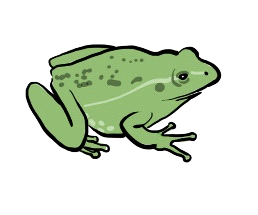 5491009574751311401Skokan zelený(Pelophylax esculentus)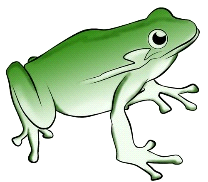 281301Skokan hnědý(Rana temporaria)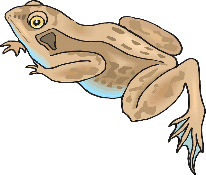 0911014Celkový počet nasbíraných žab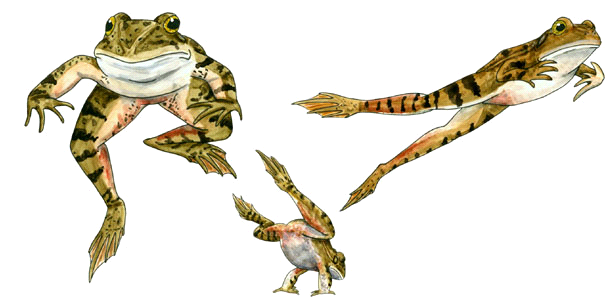 5511026576755311417